Конспект урокаПредмет: Русский языкТема: Правописание глаголовКурс: 1Определение темы и целей урока.- Доброе утро!  Перед тем, как записать тему урока, ответьте на  вопрос из олимпиадных заданий. Назовите слова, в которых окончания  находятся не в конце слов. (Возвратные глаголы, причастия, например, учимся, улыбаемся, учившийся, улыбающийся).-Правильно, следовательно,  сегодня мы повторим правописание глаголов. II.Выборочный диктант (из диктуемых предложений записать глаголы).1) Уже тает снег, бегут ручьи, в окно повеяло весною (Плещеев). 2) Собакевич шеей не ворочал вовсе (Н. Гоголь). 3) Напрасно ты её обидел (М. Горький). 4) Отец его командовал сперва бригадой, потом дивизией (И. Тургенев). 5) Но Хорь не всё рассказывал, он сам меня расспрашивал о многом (И. Тургенев). 6) Никто не мог сравниться с Ермолаем в искусстве доставать руками раков, отыскивать по чутью дичь, подманивать перепелов, вынашивать ястребов, добывать соловьёв (И. Тургенев).- Назовите признаки, по которым вы определили эту часть речи.-Какие орфограммы, связанные с правописанием глаголов, вы встретили в данном тексте?- Какими категориями обладает данная часть речи? - Что надо сделать, чтобы правильно написать безударное личное окончание глагола?Например: я строю, ты стро…шь, он стро…т, они стро…т.(Чтобы правильно написать безударное окончание глагола, надо определить его спряжение).- Как определить спряжение глаголов с безударными личными окончаниями в настоящем и будущем времени? Какие глаголы относятся к I спряжению, а какие ко II? (Таблица спряжения глагола,  "рисунок PNG". Правила определения спряжения таковы. Спряжение определяется по неопределенной форме только у глаголов с безударными личными окончаниями: к II спряжению относятся все глаголы на -ить, кроме брить, стелить,  зиждиться, а также 11 исключений: 7 глаголов на -еть (смотреть, видеть, терпеть, вертеть, зависеть, ненавидеть, обидеть) и 4 глагола на -ать (слышать, дышать, гнать, держать).Остальные глаголы относятся к I спряжению.Если же личные окончания глагола ударные, то спряжение определяется по окончаниям; при этом не имеет значения, какой гласный в неопределенной форме глагола. Так, глаголы спать, лететь, греметь, гореть, звенеть  относятся к II спряжению (сп-ишь, лет-ишь, грем-ишь, гор-ишь, звен-ишь), а, например, глагол пить – к I спряжению (пь-ешь). Важно помнить: к тому же спряжению относятся и все производные от таких глаголов приставочные глаголы с безударными окончаниями. Поэтому глагол выгореть второго спряжения: выгорит, выгорят, а глагол выпить – первого спряжения: выпьешь, выпьют.Заметим, что в школе вторую часть правила (о том, что у глаголов с ударными личными окончаниями тип спряжения определяется по окончаниям) нередко опускают, т. к. определять тип спряжения надо для того, чтобы правильно писать безударные личные окончания. Если же личные окончания ударные, то никаких трудностей в написании они не вызывают, а следовательно, не надо думать о том, к какому типу спряжения относится глагол.Интересные  глаголы  – бежать, хотеть! Во всех лицах, кроме одного, у него окончания II спряжения, как и положено таким глаголам.А вот в третьем лице множественного числа вдруг появляется окончание I спряжения. В грамматике этот глагол так и называется разноспрягаемый.А ещё есть и особо спрягаемые глаголы:  дать, есть).III.Правописание безударных гласных в суффиксах глаголов1. В глаголах прошедшего времени перед суффиксом -л- пишется та же гласная, что и в неопределённой форме:  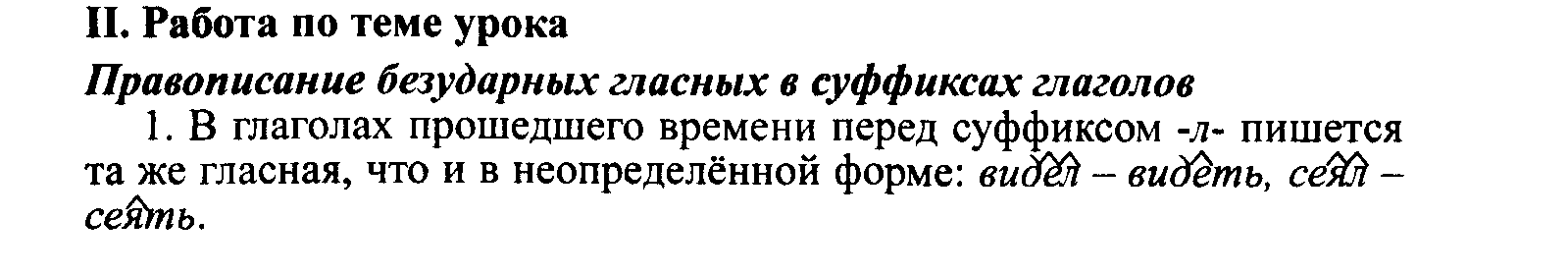 2. Если в первом лице ед. числа глагол оканчивается -ую(-юю), пишется -ова-(-ева-):  — командую,  — горюю. Если в первом лице ед. числа глагол оканчивается не на -ую(-юю), суффикс сохраняется:  — рассказываю,  — проветриваю.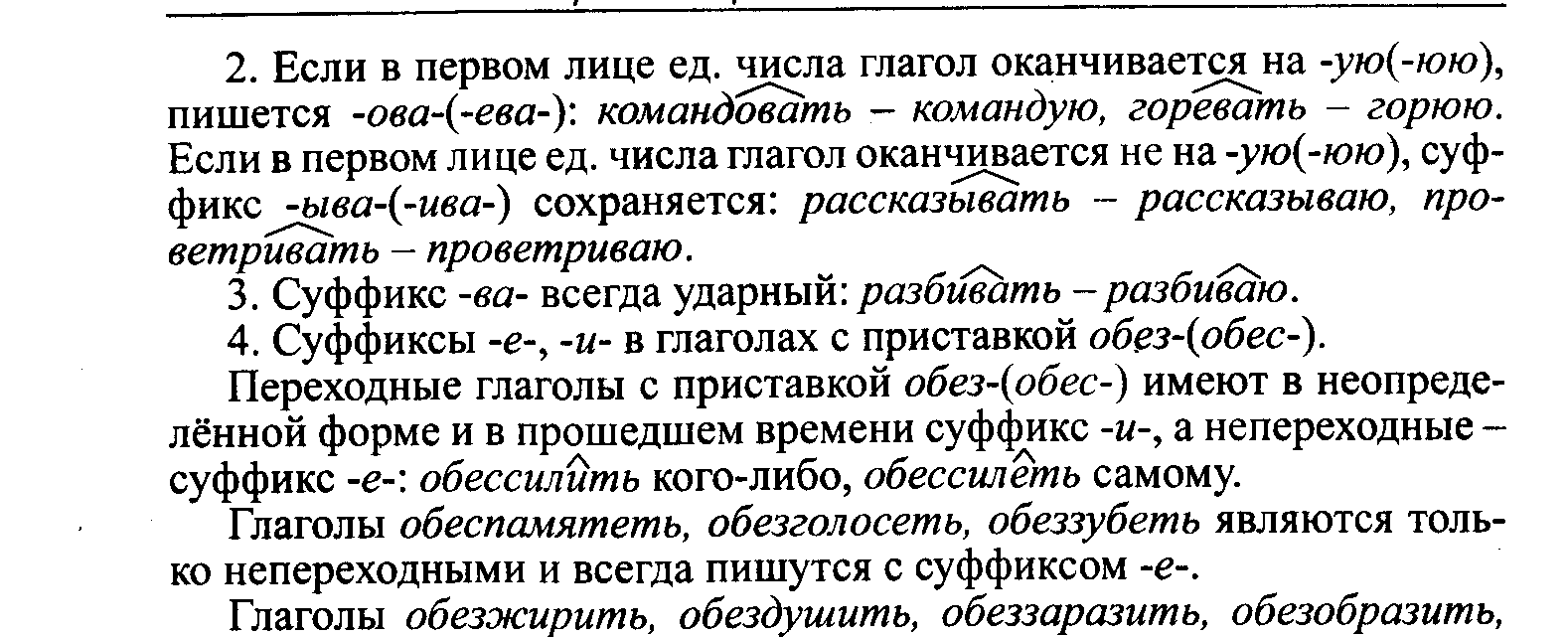 3. Суффикс -ва- всегда ударный: 4. Суффиксы -е-, -и- в глаголах с приставкой обез- (обес-).Переходные глаголы с приставкой обез- (обес-) имеют в неопределённой форме и в прошедшем времени суффикс -и-, а непереходные — суффикс -е-:  кого-либо,  самому.Глаголы обеспамятеть, обезголосеть, обеззубеть являются только непереходными и всегда пишутся с суффиксом -е-.Глаголы обезжирить, обездушить, обеззаразить, обезобразить, обезвредить, обезглавить, обесславить, обессмертить, обесценить, обессолить являются только переходными и всегда пишутся с суффиксом -и-5. В глаголах с приставкой о- пишется составной суффикс -енеть: 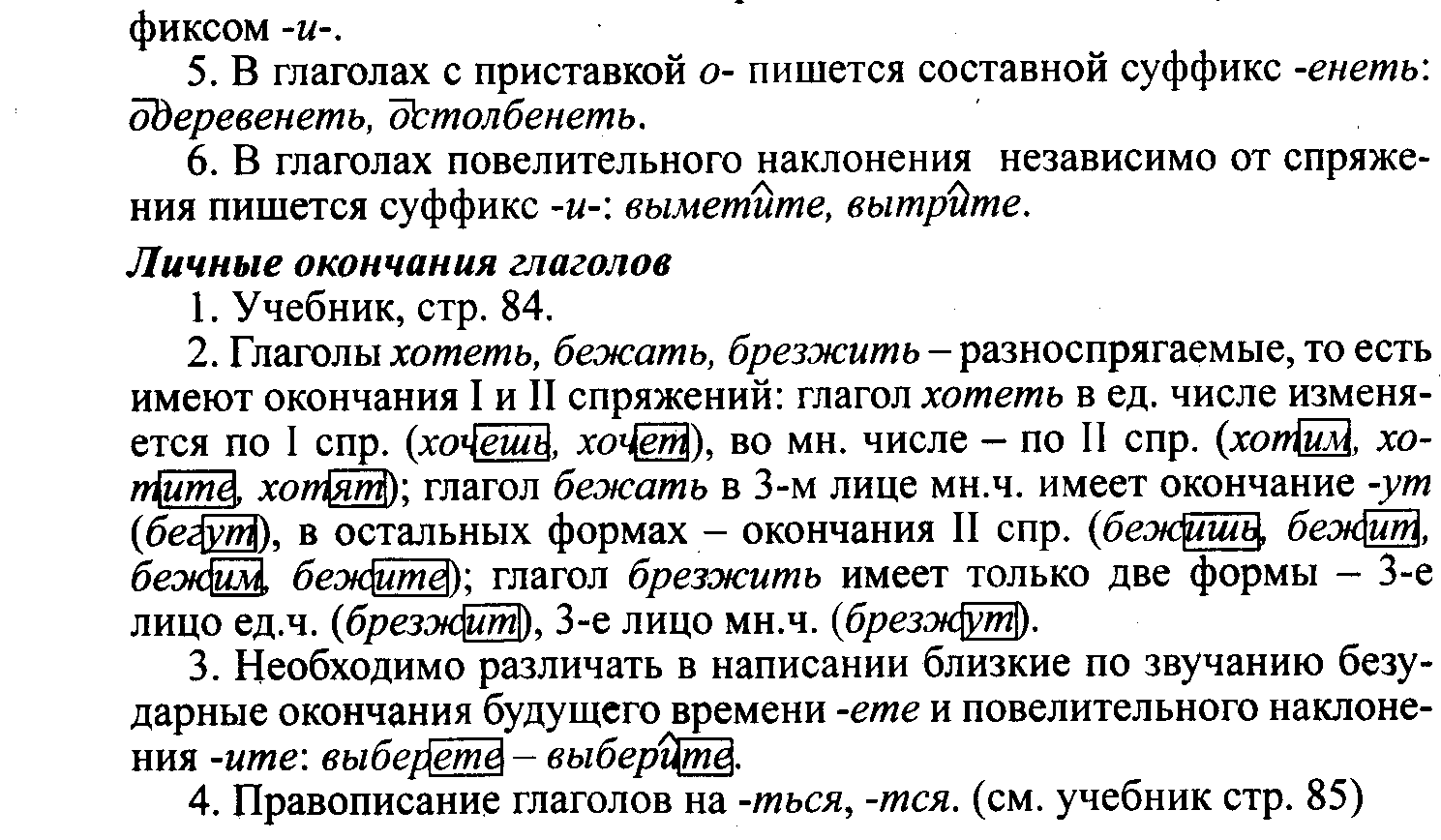 6. В глаголах повелительного наклонения независимо от спряжения пишется суффикс -и-: Личные окончания глаголов1. Учебник, стр. 84.2. Глаголы хотеть, бежать, брезжить — разноспрягаемые, то есть имеют окончания I и II спряжений: глагол хотеть в ед. числе изменяется по I спр. (), во мн. числе — по II спр. (); глагол бежать в 3-м лице мн.ч. имеет окончание -ут (), в остальных формах — окончания II спр. () глагол брезжить имеет только две формы — 3-е лицо ед.ч. () 3-е лицо мн.ч. ().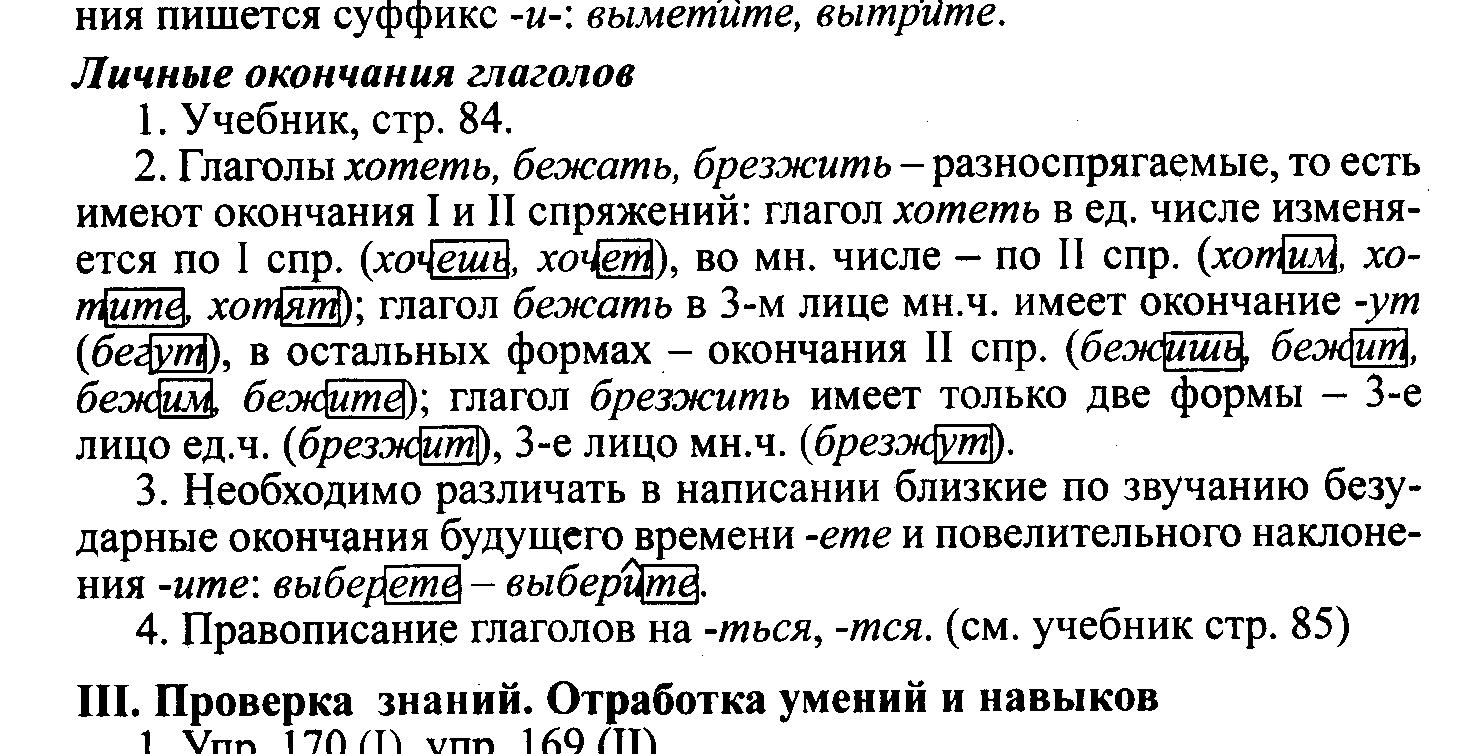 3. Необходимо различать в написании близкие по звучанию безударные окончания будущего времени -ете и повелительного наклонения -ите: .4. Правописание глаголов на -ться, -тся (учебник, стр. 85).IV. Проверка знаний. Отработка умений и навыков.1.- И снова вопрос  из олимпиадных заданий.Меняется ли смысловое значение слова в связи с изменением грамматической формы и правописания? Составьте предложения.Пишете – пишитеСвистнете – свистнитеВспашете - вспашите Выходите – выходитеПоддержите – поддержите(Да, меняется. Пишете, свистнете, вспашете, выходите, поддержите – глаголы в форме изъявительного наклонения, а пишите, вспашите, свистните, выходите, поддержите – глаголы в форме повелительного наклонения.)2. Самостоятельная работа.1. Какой форме глагола соответствует написание -ться?а) Инфинитиву (неопределенной форме)б) Форме 3-го лица2. В каком словосочетании в глагольной форме пишется -тся?а) Расстат..ся трудно с другом.б) Со слезами расстаёт..ся с другом.3. Укажите примеры, в которых глагол стоит в форме 3-го лица и пишется с -тся.а) Кое-где только светят..ся узенькие окна. (Н. Гоголь.)б) Меж тем Руслан далёко мчит..ся. (А. С. Пушкин.)в) Желая светлым днём вполне налюбоват..ся, орёл по поднебесию летал... (И. Крылов.)4. Частица не с глаголами пишется раздельно. Есть ли исключения из этого правила?а) Нет.б) Да. Это глаголы, включающие приставку недо- со значением неполного, недостаточного действия.в) Да. Это глаголы, без не не употребляющиеся.5. Какие глаголы пишутся слитно с не?а) (Не)домогать, (не)годовать, (не)навидеть.б) (Не)догнать, (не)годиться, (не)накрывать.6. Какие глаголы пишутся раздельно с не?1) (Не)доехать, (не)переправляться, (не)решить.2) (Не)досолить суп, (не)достаёт зарплаты, (не) довыполнить задание.7. Какая гласная буква пишется в глаголах се..л, ве..л, ре..л?а) е;                                    б) я.8. В каком глаголе пишется я?а) Кле..л автомобиль.б) Та..л снег.9. Пишется ли ь в глаголах? а) Молчиш.., заиграеш.. .б) Скроеш..ся, проговориш..ся.10. Укажите глаголы I спряжения. а) Леп..т, смотр..шь, завис..т, леч..м, держ..те.б) Просе..т, стел..шь, зелене..т, красне..те, ропщ..т.3.Взаимопроверка.4. Индивидуальные задания.Карточка №1. Спишите глаголы, поставьте ударение.Звонить, баловать, премировать, создала, положил, повторит, поняла, прибыл, нажил, руководит.(Ударение у глаголов обычно падает на последний слог, в слове прибыл – на приставку) Карточка №2. Прочитайте  текст. Обратите внимание на правописание глаголов."Как сбереч… в памяти прошлое? Как разжеч.. костер воспоминаний? С помощью чего его поддерживать? Как помоч… самому себе, какого помощника привлеч…?
      Дневник. Завести дневник событий. Он будет стереч… ускользающее прошлое, не даст тебе отвлеч…ся и забыть, что было вчера. Благодаря дневнику ты сумееш… в любой момент безбоязненно пересеч… океан своих мыслей и чувств".Вопросы и задания к тексту:
1. Что такое инфинитив?
2. Найти в тексте глаголы в инфинитиве.
3. Вспомнить, как пишутся глаголы в инфинитиве с основой на шипящую?Карточка №3. Исправьте ошибки, связанные с неправильным образованием форм глаголов.1) Мой сосед броется электрической бритвой. (бреется)2) Сосед жгёт костёр уже второй день. (жжёт)3) Ты не берегёшь себя. (бережёшь)4) Мы стригёмся в парикмахерской. (стрижёмся)5) Мой знакомый ложит свою сумку куда попало. (кладёт)6) Они давно не плотят за свет и газ. (платят)7) Вы хочете спать? Так ляжьте! (хотите, лягте)- В каком наклонении стоит последний глагол?5.Выполнение задания А 17 из сборника заданий для подготовки к ЕГЭ. V. Домашнее задание: выучить спряжения, правила, упр.174.